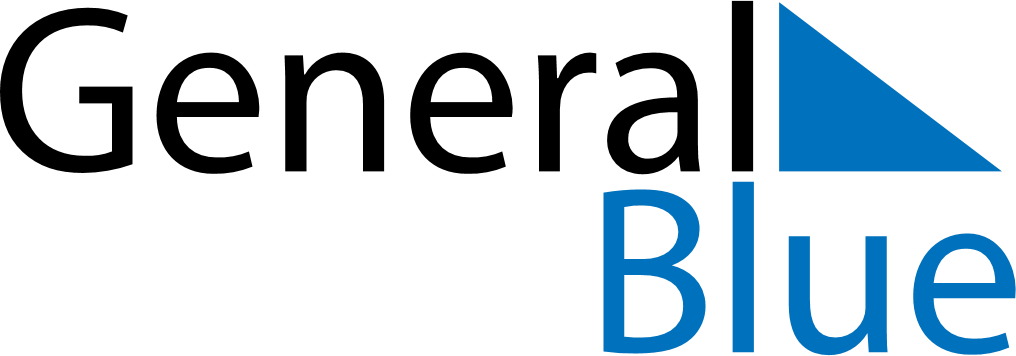 April 2018April 2018April 2018UkraineUkraineMONTUEWEDTHUFRISATSUN12345678Orthodox Easter9101112131415Orthodox Easter161718192021222324252627282930